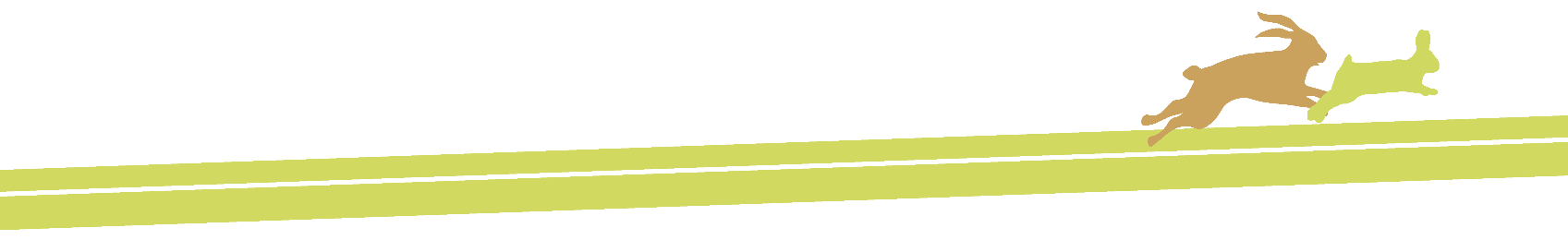 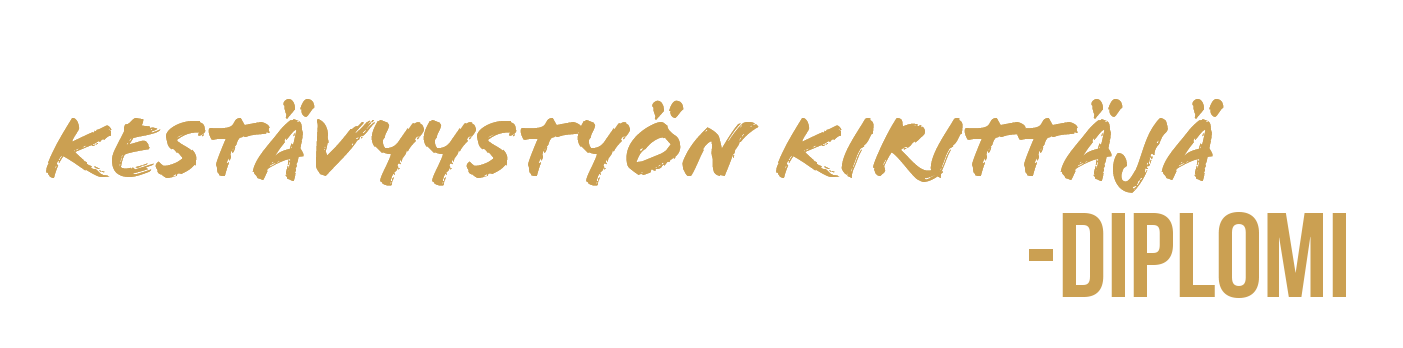 on osallistunutLapset ja nuoret kestävyystyön kirittäjinä -projektiinParaisilla keväällä 2023.Projektin aikana hän on perehtynyt kestävään kehitykseenoppinut oman koulun kestävyystyöstäosallistunut kestävän koulun kehittämiseenParaisilla xx.xx.xxxx____________________________Opettajan/ rehtorin allekirjoitus (valinnainen)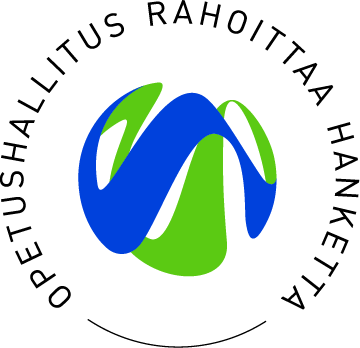 